П О С Т А Н О В Л Е Н И Е от 26.10.2021   № 1137г. МайкопО внесении изменения в Положениеоб организации групп продленного дня в образовательных организациях, реализующих основные образовательные программы начального общего, основного общего и среднего общего образования, муниципального образования «Город Майкоп»В соответствии с Федеральным законом от 29.12.2012 № 273-ФЗ 
«Об образовании в Российской Федерации», п о с т а н о в л я ю:1. Внести в Положение об организации групп продленного дня в образовательных организациях, реализующих основные образовательные программы начального общего, основного общего и среднего общего образования, муниципального образования «Город Майкоп», утвержденное постановлением Администрации муниципального образования «Город Майкоп» от 09.06.2016 № 461 «Об утверждении Положения об организации групп продленного дня в образовательных организациях, реализующих основные образовательные программы начального общего, основного общего и среднего общего образования муниципального образования «Город Майкоп» (в редакции постановлений Администрации муниципального образования «Город Майкоп» от 21.10.2016 № 930, от 12.08.2021 № 881) изменение, изложив пункт 2.3 раздела 2 в следующей редакции:«2.3. Функционирование групп продленного дня осуществляется с 1 сентября по 30 мая (в пределах учебного года).».2. Опубликовать настоящее постановление в газете «Майкопские новости» и разместить на официальном сайте Администрации муниципального образования «Город Майкоп».3. Настоящее постановление вступает в силу со дня его официального опубликования и распространяется на правоотношения, возникшие с 01.09.2021.Исполняющий обязанности Главы муниципального образования «Город Майкоп»                                                                                 Т.А. Хацац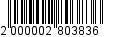 Администрация муниципального 
образования «Город Майкоп»Республики Адыгея 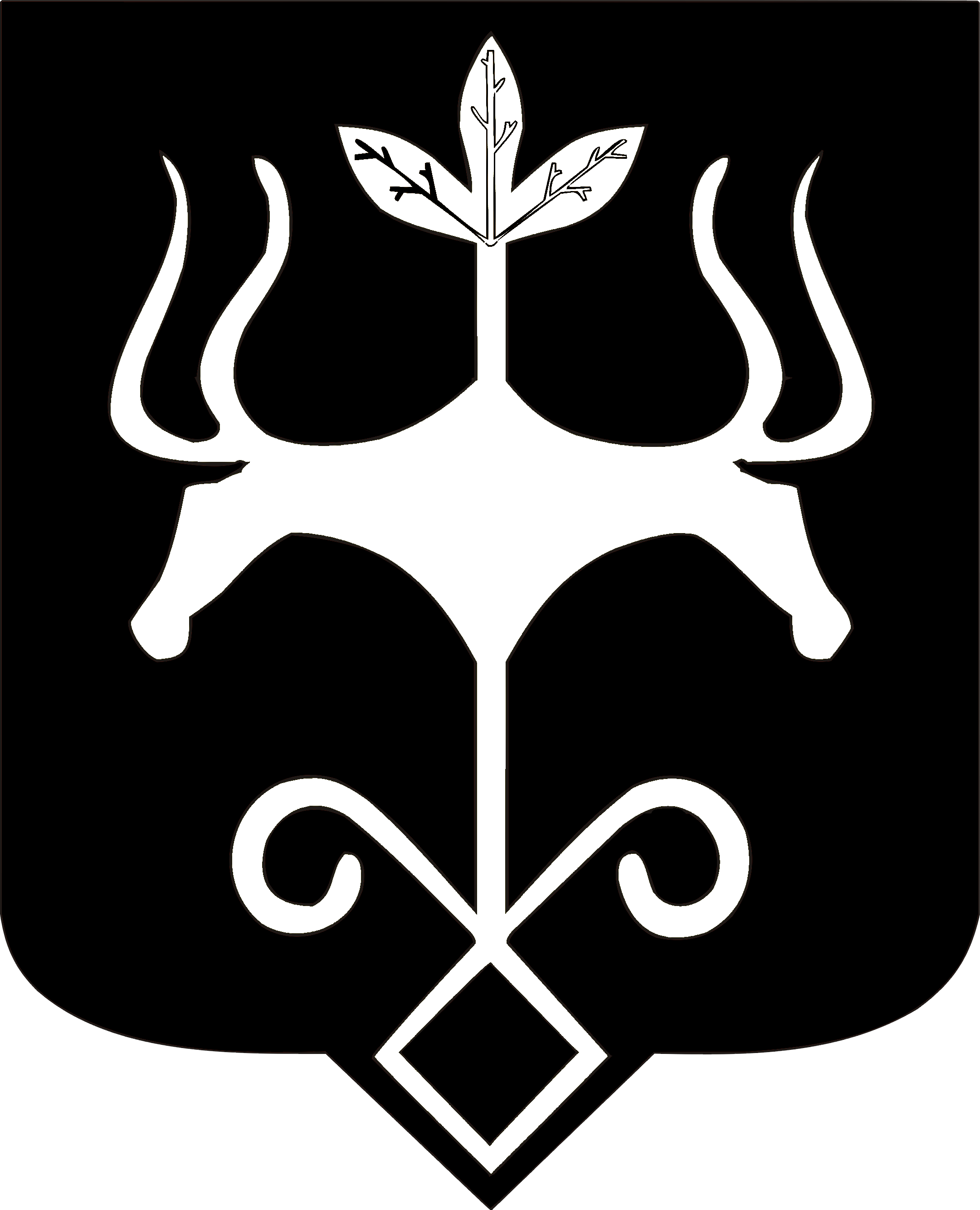 Адыгэ Республикэммуниципальнэ образованиеу 
«Къалэу Мыекъуапэ» и Администрацие